Fussballspielkreis Mosel -  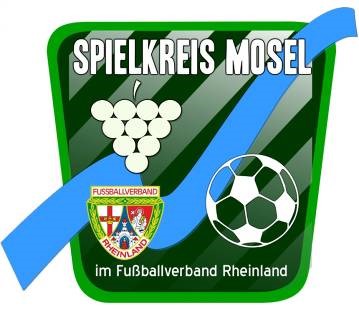 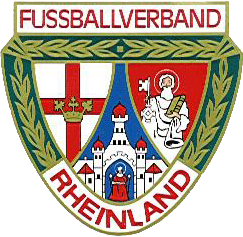 Junioren + Juniorinnen -  Spieljahr 2018-2019 -  (nicht überkreislich) - Stand: 25.Juli 2018 Durchführungsbestimmungen – Spielbetrieb Jugend Spielmodus für die Entscheidungen in den Staffeln: Für die Einstufung, ob Leistungsklasse oder Normalstaffel zählen die erreichten Punkte.  Bei Punktgleichheit von 2 Mannschaften oder mehr gibt es Entscheidungsspiele, es werden die Rangfolgen zur Einstufung ausgespielt.  Spielmodus zur Ermittlung des Kreismeisters bzw. Staffelsieger Der Erste einer Staffel ist Kreismeister bzw. Staffelsieger. Kreismeister können nur Mannschaften in der Leistungsklasse werden, die Mannschaften in der Normalstaffel können nur Staffelsieger werden.  (Ausnahme: nur bei einer einzigen Staffel, hier gibt es je einen Kreismeister) Bei Punktgleichheit von 2 Mannschaften oder mehr gibt es Entscheidungsspiele, es werden die Rangfolgen zur Einstufung ausgespielt.  Entscheidungsspiele werden auf neutralen Kunstrasenplätzen ausgetragen, dies gilt auch für die Relegationsspiele zu den Bezirksligen. Die Ansetzung erfolgt aus terminlichen Gründen kurzfristig, sobald die Spielpaarungen feststehen. Für Entscheidungsspiele werden Schiedsrichter angesetzt, dies gilt für Junioren + Juniorinnen bis in die unterste Altersklasse.Die Spiele werden angesetzt und durchgeführt, terminliche Beeinträchtigungen durch Vereine/Trainer/Betreuer können keine Berücksichtigung finden. Aufstiegsregelungen zu den überkreislichen Klassen gelten im Fussballverband Rheinland einheitlich. Für A-Jugend bis E-Jugend gibt es Durchführungsbestimmungen, für die Quali-Runde bzw. Angaben wie in den einzelnen Altersklassen gespielt wird. F-Jugend – die gemeldeten Mannschaften spielen in Staffeln nach den Vorgaben der Fair-Play-Liga. Bambini – es werden Spielpläne für die Spielnachmittage erstellt, an diesen Spielterminen sollen die Bambinis ebenfalls nach den Vorgaben der Fair-Play-Liga spielen. Spielkleidung – Der Gastverein hat die Spielkleidung zu wechseln, sofern die Mannschaft des Platzvereins in der von ihm gemeldeten Spielkleidung antritt. Elektronischer Spielbericht: - siehe DuFüBest FVRDie Freigabe E-Spielbericht hat bis 2 Stunden vor Spielbeginn zu erfolgen. Bei Spielen, die von Betreuern geleitet werden, ist der E-Spielbericht nach dem Spiel vom Heimverein unter Mitwirkung des Gastvereins zu vervollständigen (Auswechselungen, Torschützen etc.) Der Heimverein übernimmt auch die Eingabe im DFBnet. Der E-Spielbericht sollte nach 2 Werktagen im DFBnet vollständig eingegeben worden sein.  	Elektr. Spielberichte, die nach der Eingabe durch den Heimverein im DFBnet als vorläufig (nicht vollständig) erscheinen, werden durch die Staffelleitung angemahnt, zwecks Ergänzung. Sollte die Ergänzung –nach Terminvorgabe- nicht ausgeführt werden, so erfolgt eine Meldung an die Spruchkammer. Der Heimverein hat die Spielberichte (Mannschaftsaufstellungen) bis auf Abruf durch den Kreis aufzubewahren. Eine Weitergabe von Spielberichten darf nur über den Spielkreis Mosel erfolgen! Der E-Spielbericht ist nur bei besonderen Vorkommnissen mit einem entsprechenden Bericht an die Spruchkammer + Spielleiter einzusenden. Schiedsrichter: Steht ein neutraler Schiedsrichter nicht zur Verfügung, so stellt grundsätzlich die HEIM-Mannschaft den Schiedsrichter. In Abänderung des § 17 JugO gilt für den Spielkreis Mosel folgende Regelung: angesetzter Schiedsrichter anwesender ausgebildeter Schiri (Heimverein=Vorrecht), dann Gastverein Trainer/Betreuer Heimverein, nach Absprache Gastverein Jeder, der ein Spiel leitet (ob Trainer, Betreuer etc.) hat die gleichen Rechte und Pflichten wie ein angesetzter Schiedsrichter. Spielverlegungen: Besonderheiten durch schulischer oder kirchlicher Art sind schriftlich – frühzeitig vor dem Spieltermin - zu belegen, damit der Staffelleiter eine Möglichkeit hat, entsprechend einzugreifen. Spielverlegungen müssen frühzeitig über das DFBnet beantragt werden !(5 Tage vor dem Spieltermin muß die Verlegung abgeschlossen sein) Spielverlegungen über das DFBnet ist Pflicht!Auch kurzfristige Verlegungen sind über das DFBnet einzustellen, die notwendigeZustimmung des Spielpartners kann in solchen Fällen per Mail erfolgen, derStaffelleiter wird die Eintragung im DFBnet vervollständigen.Bei Spielverlegungen ist gleichzeitig ein Nachholtermin zu nennen. Falls kein Termin vereinbart wurde, erfolgt die Ansetzung auf den übernächsten Mittwoch.  		Durchführungsbestimmungen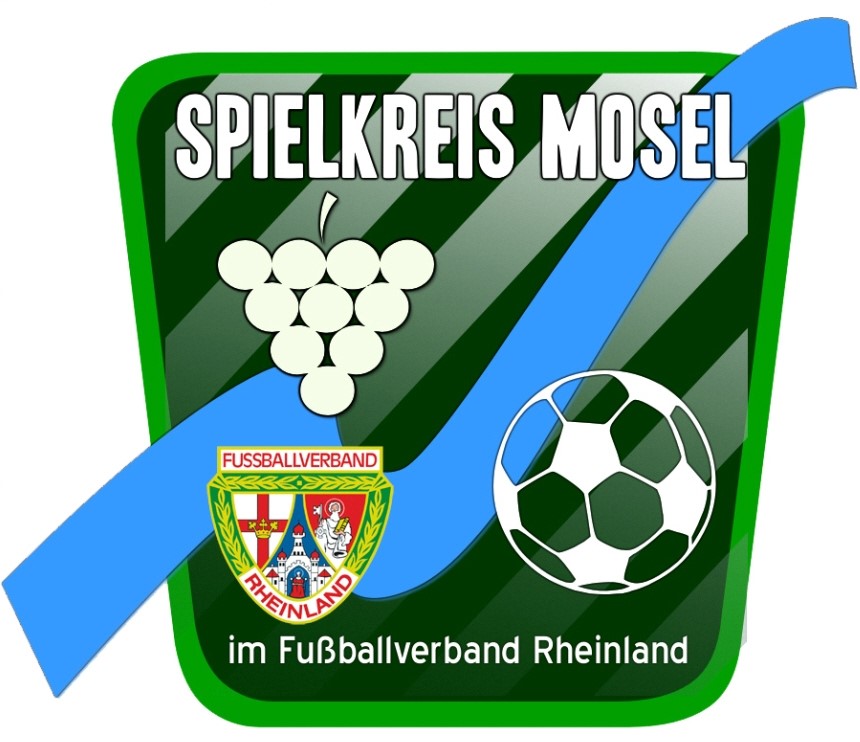 	               Junioren + Juniorinnen                Spielbetrieb – 2018 -2019   Stand: 25. Juli 2018Staffelleiter - die Angaben der Staffelleiter mit Telefon-Nummern undE-Mail-Adressen sind auf den Spielplänen (oben rechts) ersichtlich, ebenso die Kennung für den Spielplan.A-Jugend - die Mannschaften (9) spielen in Hin- und RückrundeB-Jugend – bei nur 6 Mannschaften werden 3 Runden gespieltC-Jugend – die Mannschaften (11) spielen in Hin- und RückrundeD-Jugend – Einteilung Quali-Runden (Play-off) erfolgt nach MeldezahlenEs ist zu beachten, daß nur obere Mannschaften (1.Mannschaft) in der Leistungsklasse spielen dürfen.2. + 3. Mannschaften dürfen nur in der Leistungsklasse spielen, wenndie obere Mannschaft (1.Mannschaft) ebenfalls die Qualifikation zurLeistungsklasse erreicht hat.Falls die 1. Mannschaft höherklassig spielt, so gilt auf Kreisebene die2. Mannschaft als obere Mannschaft.D-Jugend Play-off – 20 Mannschaften= 4 x 5 er StaffelnWertung: jeweils 1. + 2. Platz pro Gruppe spielen in der LeistungsklasseNach der Quali-Runde wird gespielt in1 Leistungsklasse mit 8 Mannschaften2 Normalstaffeln mit je 6 Mannschaften  E-Jugend – Einteilung Quali-Runden (Play-off) erfolgt nach MeldezahlenPlay-off – 27 Mannschaften= 3 x 7er + 1 x 6er StaffelnWertung: jeweils 1. – 3. Platz pro Gruppe spielen in den Leistungsklassen. Nach der Quali-Runde wird gespielt in 2 Leistungsklassen mit 6 Mannschaften3 Normalstaffeln mit 5 Mannschaften Für alle Altersklassen in der Play-Off-Runde gilt: die sportlich qualifizierten Mannschaften müssen in der Leistungsklasse spielen. Am letzten Spieltag der Quali-Runde finden in den jeweiligen Staffeln die letzten Spielpaarungen statt, alle vorherigen Spiele müssen gespielt sein. Die Quali-Runden gelten für die Feststellung der Stammspieler-Eigenschaft als getrennte Spielrunde (siehe § 14 Z.2c JO). SpielberechtigungAb 01. Juli 2018 gilt die Digitale Passmappe, im Anhangist unter „Passkontrolle NEU“ eine hilfreiche Anleitung beigefügt.